The Fourth Sunday in Advent – 20th December 2020President & Preacher 	Fr David Adamson-HillPlease wear your face covering when you come up for Communion and remove it when you have walked past the president. To keep us all safe we have introduced the following measures:We ask you to wear a face covering whilst you are at St Hugh’s.Please sanitise your hands as you arrive and leave the church. Seating is socially distanced. We ask you not to move chairs. There is no singing during the service. The toilets, crèche area and kitchen are closed.The collection plate will not be passed. Please leave your offering in the basket by the altar or donate by text or online by using the QR code over the page.The chalice will not be offered to those in the congregation at the Eucharist and Communion will be given in silence. Those receiving a blessing at the Eucharist will be prayed over but not touched by the priest. Please observe social distancing. After the service if you would like to speak with one another then please do so outside the building.Please complete your contact details on the attendance form and leave it with a churchwarden. Details will be kept in a sealed envelope for 21 days and then destroyed. Alternatively you can scan the QR code by the door using the NHS Test and Trace app. CollectEternal God,as Mary waited for the birth of your Son,so we wait for his coming in glory;bring us through the birth pangs of this present ageto see, with her, our great salvationin Jesus Christ our Lord.Amen.Reading 	Romans 16.25-endNow to God who is able to strengthen you according to my gospel and the proclamation of Jesus Christ, according to the revelation of the mystery that was kept secret for long ages but is now disclosed, and through the prophetic writings is made known to all the Gentiles, according to the command of the eternal God, to bring about the obedience of faith— to the only wise God, through Jesus Christ, to whom be the glory forever! Amen.Gospel Reading	Luke 1.26-38In the sixth month the angel Gabriel was sent by God to a town in Galilee called Nazareth, to a virgin engaged to a man whose name was Joseph, of the house of David. The virgin’s name was Mary. And he came to her and said, “Greetings, favoured one! The Lord is with you.” But she was much perplexed by his words and pondered what sort of greeting this might be. The angel said to her, “Do not be afraid, Mary, for you have found favour with God. And now, you will conceive in your womb and bear a son, and you will name him Jesus. He will be great, and will be called the Son of the Most High, and the Lord God will give to him the throne of his ancestor David. He will reign over the house of Jacob forever, and of his kingdom there will be no end.” Mary said to the angel, “How can this be, since I am a virgin?” The angel said to her, “The Holy Spirit will come upon you, and the power of the Most High will overshadow you; therefore the child to be born will be holy; he will be called Son of God. And now, your relative Elizabeth in her old age has also conceived a son; and this is the sixth month for her who was said to be barren. For nothing will be impossible with God.” Then Mary said, “Here am I, the servant of the Lord; let it be with me according to your word.” Then the angel departed from her.Prayer after Communion
Heavenly Father, who chose the blessed Virgin Maryto be the mother of the promised Saviour:fill us your servants with your grace,that in all things we may embrace your holy will,and with her rejoice in your salvation;through Jesus Christ our Lord. Amen.Common Worship: Services and Prayers for the Church of England, material from which is included in this service, is copyright © The Archbishops' Council
Please pray for Arleen Knight, Rev Linda
Please let us know if you would like someone added to the prayer list. 

Christopher our Bishop and Karowei Bishop of Woolwich; those living outside the parish; the Church of the Living God; the Manna Centre; La Salette RC Church; people of other faiths; and all involved in inter-faith work. Our parliament and country.  All affected by the Covid-19 outbreak. 

If you feel ill and need to self-isolate, then please do let us know by contacting daviddominic@stgeorge-themartyr.co.uk or michael.rawson@southwark.anglican.org so that we can hold you in prayer and contact you.Christmas and New YearThings will look a little different this year! There are two Christmas services at St Hugh’s 4pm on Christmas Eve, and 9.30am on Christmas Morning. Please come dressed as a nativity character on Christmas eve, no matter your age. The Watchnight Service will not take place in Church this year but online. The service can be found at 11.30pm on New Years Eve at https://youtu.be/x05dbMscgSI. Please spread the word, and be ready at home with a few candles, and a bowl of water.Unfortunately, we’re not able to have a Crib Service this year.  However, we really would encourage you to visit the Cathedral with your families on Christmas Eve.  You are invited to ‘Come to the Manger’, a self-guided ‘journey’ around the Cathedral, exploring the Nativity story.  There will be activity packs to help you on your journey!  You’re welcome on Christmas Eve, any time between 10am and 4pm.PCC Meeting - PCC meets after the Eucharist today.Woolwich area Lay Conference – Date for your diaries! This takes place on the 6th March 2021, 10am – 13.30. This will be via zoom, and you can book from January, but save the date now.Stewardship and GivingPlease be as generous as you can and consider setting up a regular standing order for your weekly offering. More details from the clergy and churchwardens. You can raise funds for St Hugh’s every time you shop onlineYou can now support St Hugh's Church on #easyfundraising! When you sign up as a supporter, 4,300 shops and sites will donate for free, every time you shop online. This includes all the big names like eBay, John Lewis & Partners, Argos, ASOS, Expedia, M&S, Just Eat and many more! All you need to do is to go to www.easyfundraising.org.uk/causes/sthughschurchbermondsey and make St Hugh’s your chosen charity.Clergy The Revd Canon Michael Rawson 0207 367 6706michael.rawson@southwark.anglican.orgThe Revd David Adamson-Hilldaviddominic@stgeorge-the martyr.co.uksthughsbermondsey.org.ukDetails of St Hugh’s Privacy Notice can be found on our website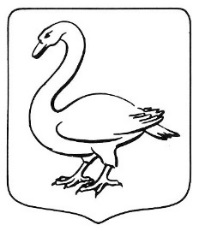 Welcome toSt Hugh’s ChurchBermondsey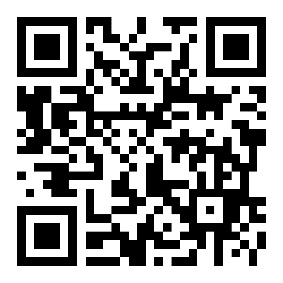 Your offering We are really grateful for your generous support of our mission and ministry at St Hugh’s. You can leave your donation on the plate by the altar Give securely online by scanning this QR code Text STHUGHS (amount) to 70085(one standard rate message also charged in addition to the donation amount)Please GiftAid your offering if you are able. Thank you!